Prevalence of hypomanic/manic and depressive predominant polarity in bipolar disorderSupplementary Figure 1. Weighted prevalence of hypomanic/manic predominant polarity in bipolar disorder.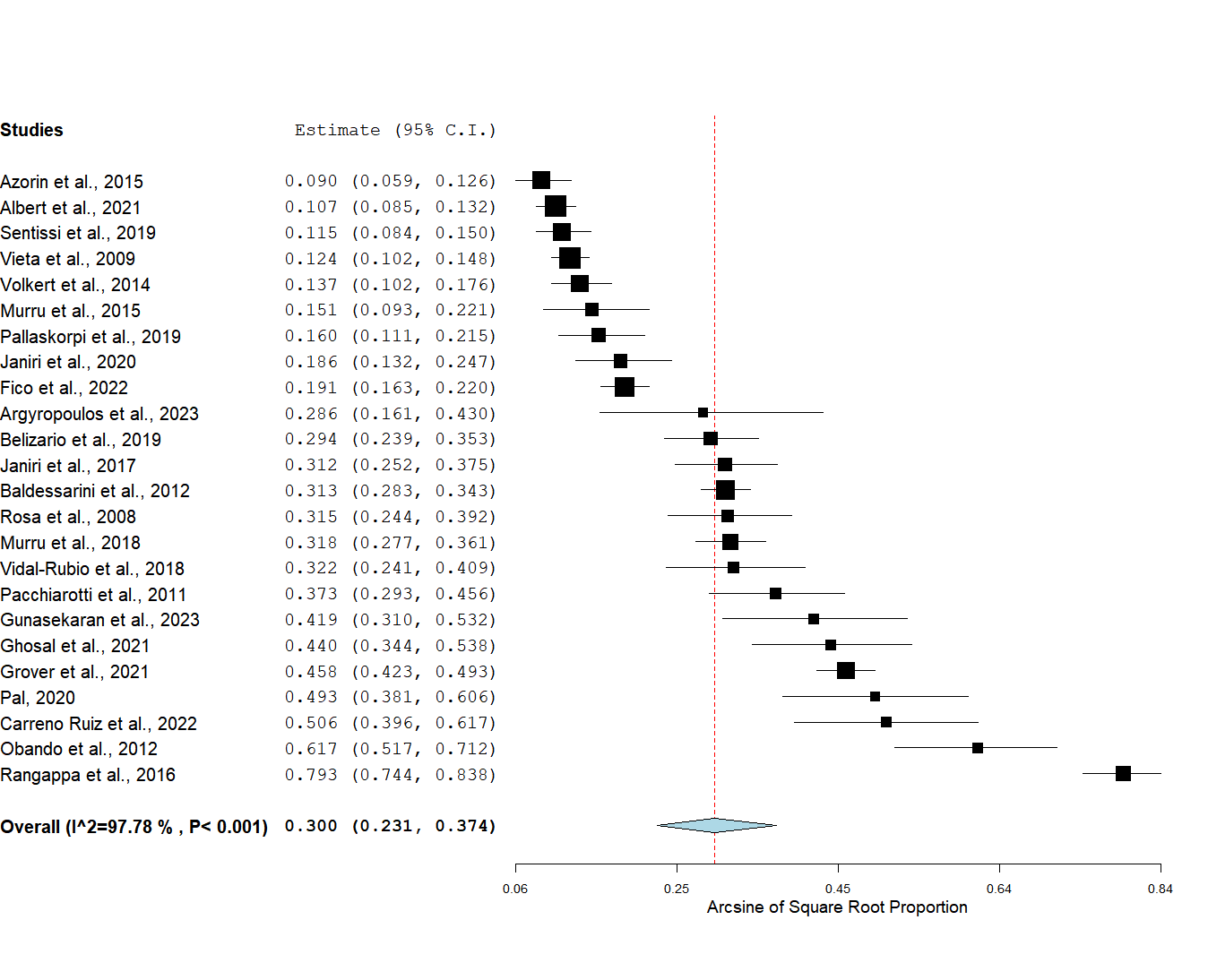 Supplementary Figure 2. Weighted prevalence of depressive predominant polarity in bipolar disorder.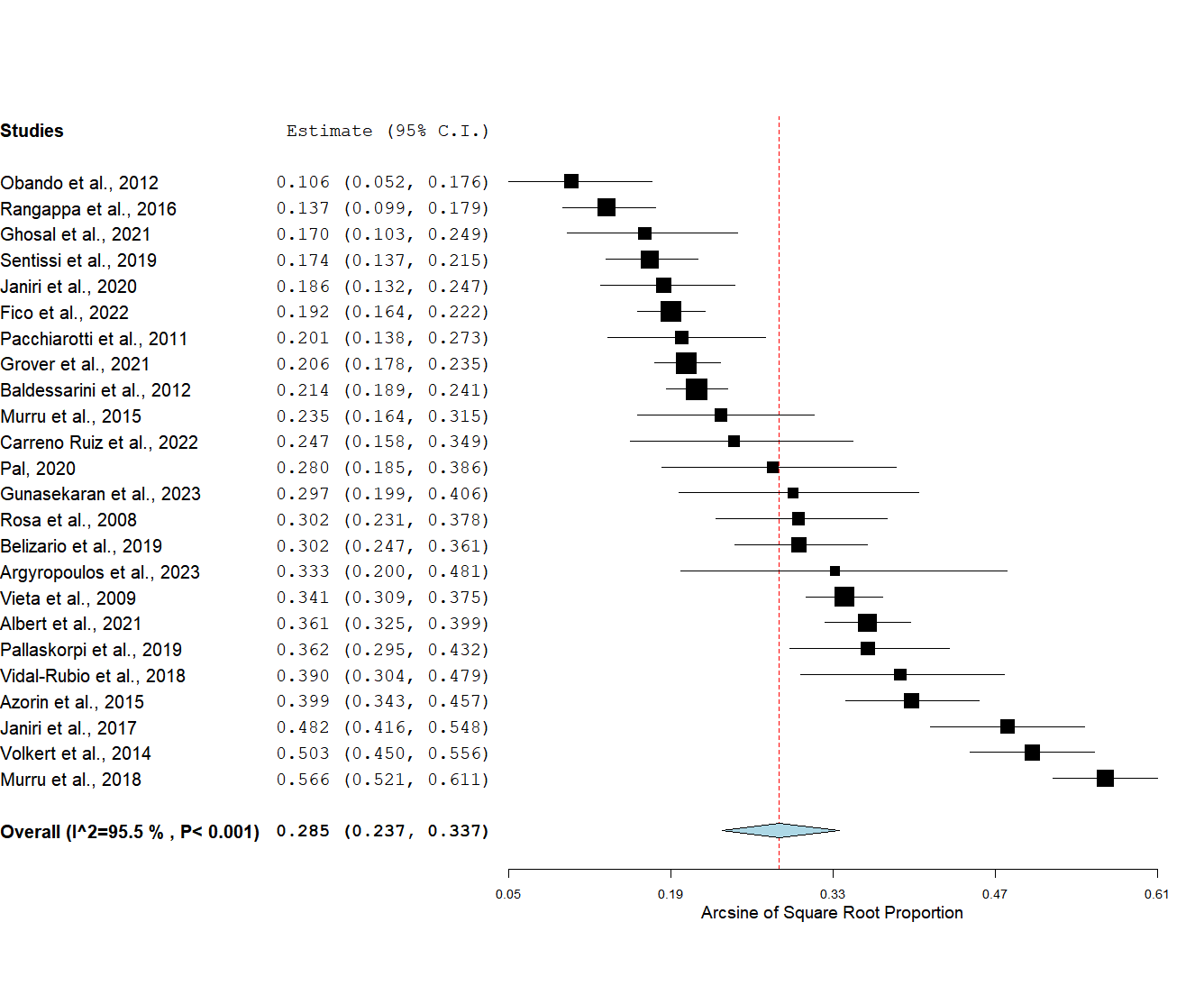 Supplementary Figure 3. Weighted prevalence difference of hypomanic/manic vs. depressive predominant polarity in bipolar disorder.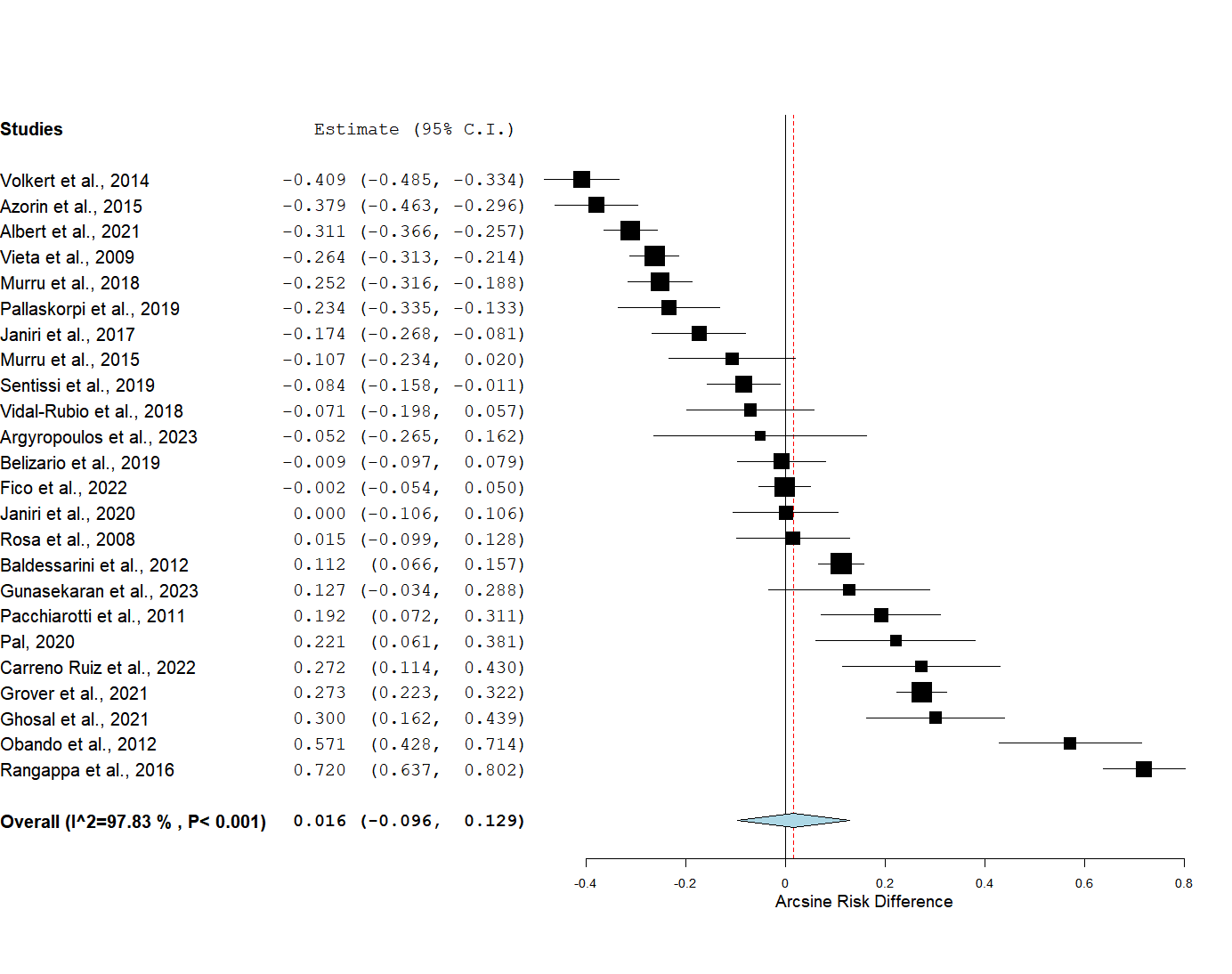 Variables associated with hypomanic/manic predominant polaritySupplementary Figure 4. Mean difference in age (years) between participants with a hypomanic/manic predominant polarity and those with a depressive predominant polarity.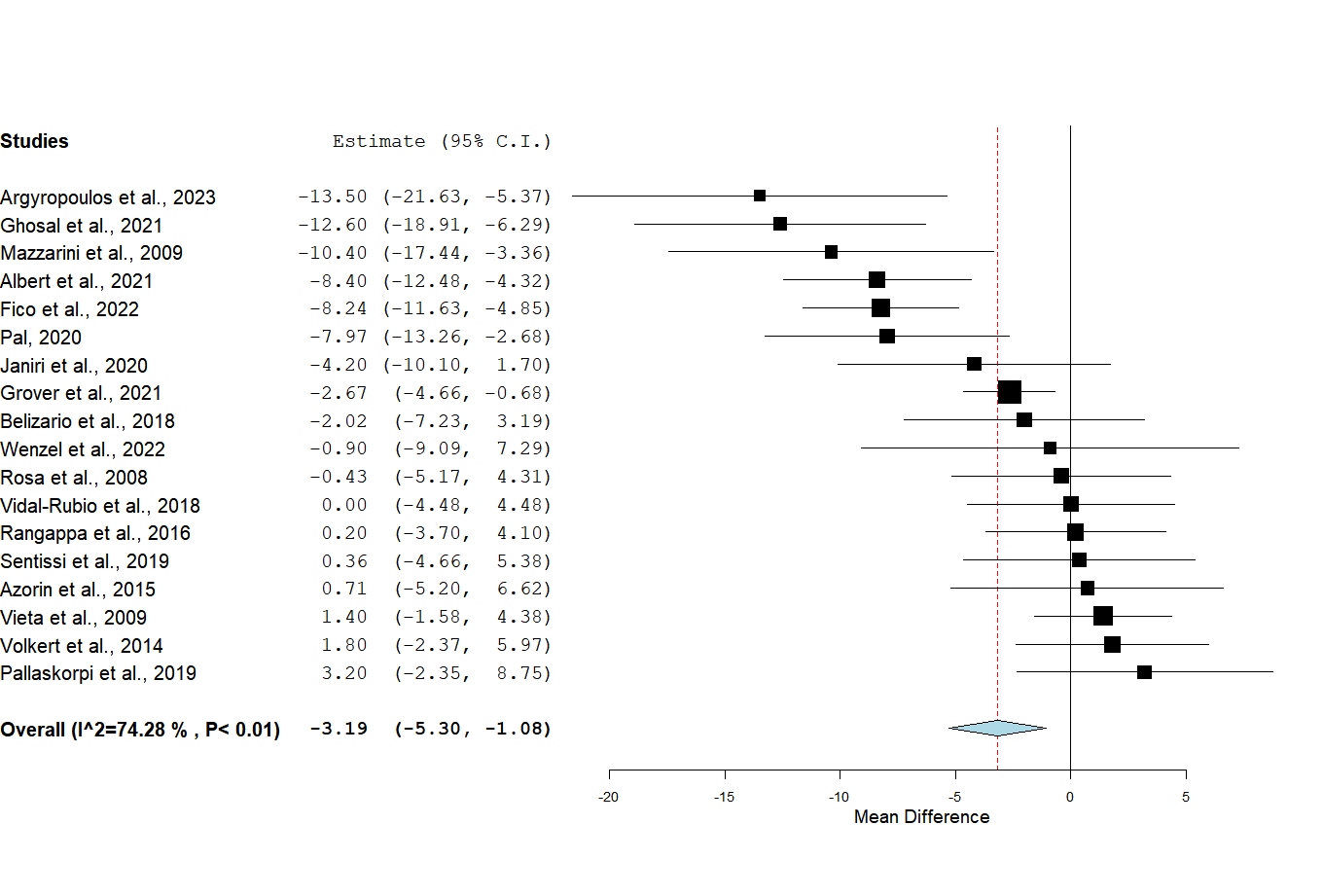 Supplementary Figure 5. Male gender in participants with a hypomanic/manic predominant polarity vs. those with a depressive predominant polarity.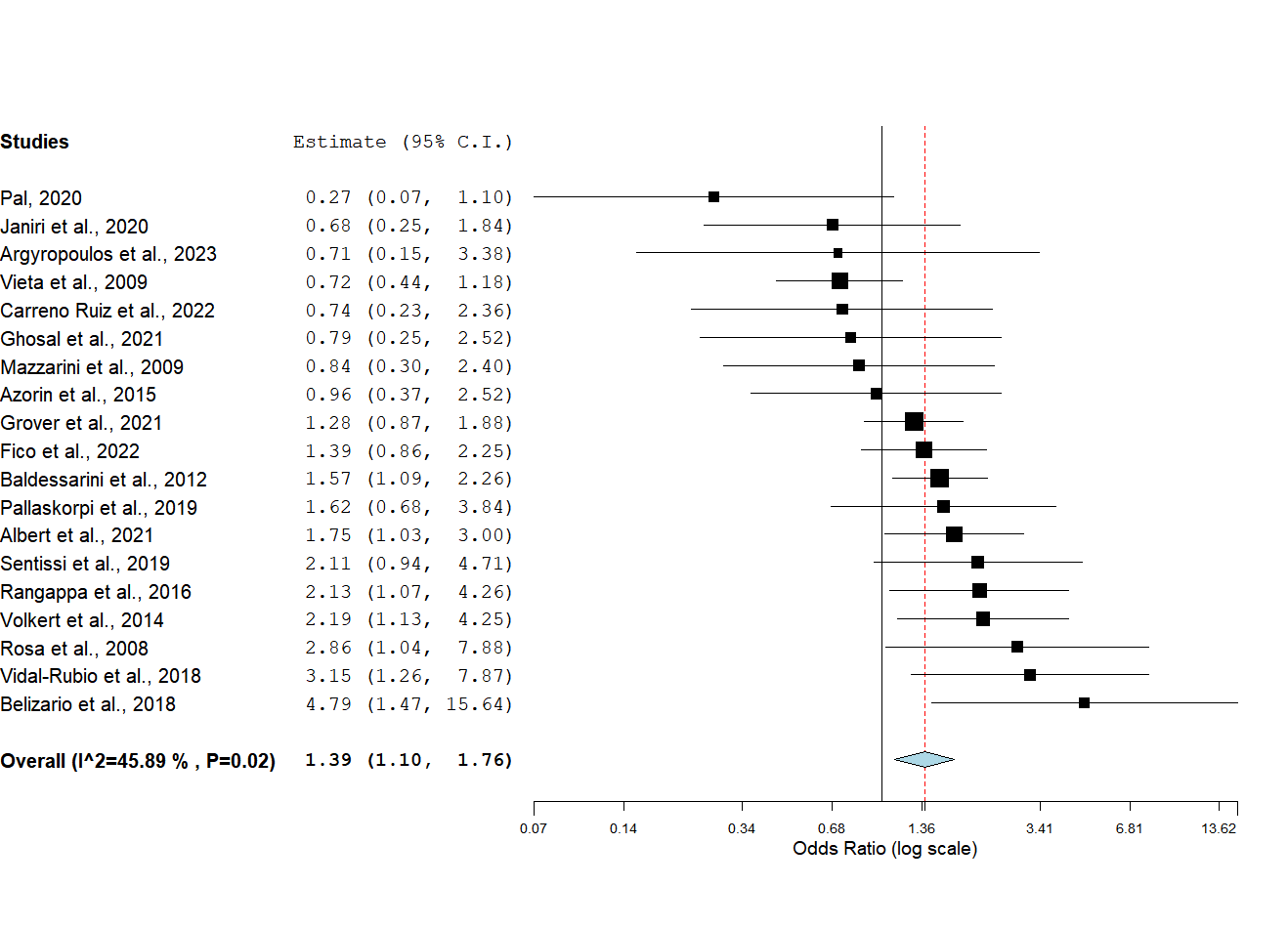 Supplementary Figure 6. Mean difference in age at onset (years) between participants with a hypomanic/manic predominant polarity and those with a depressive predominant polarity.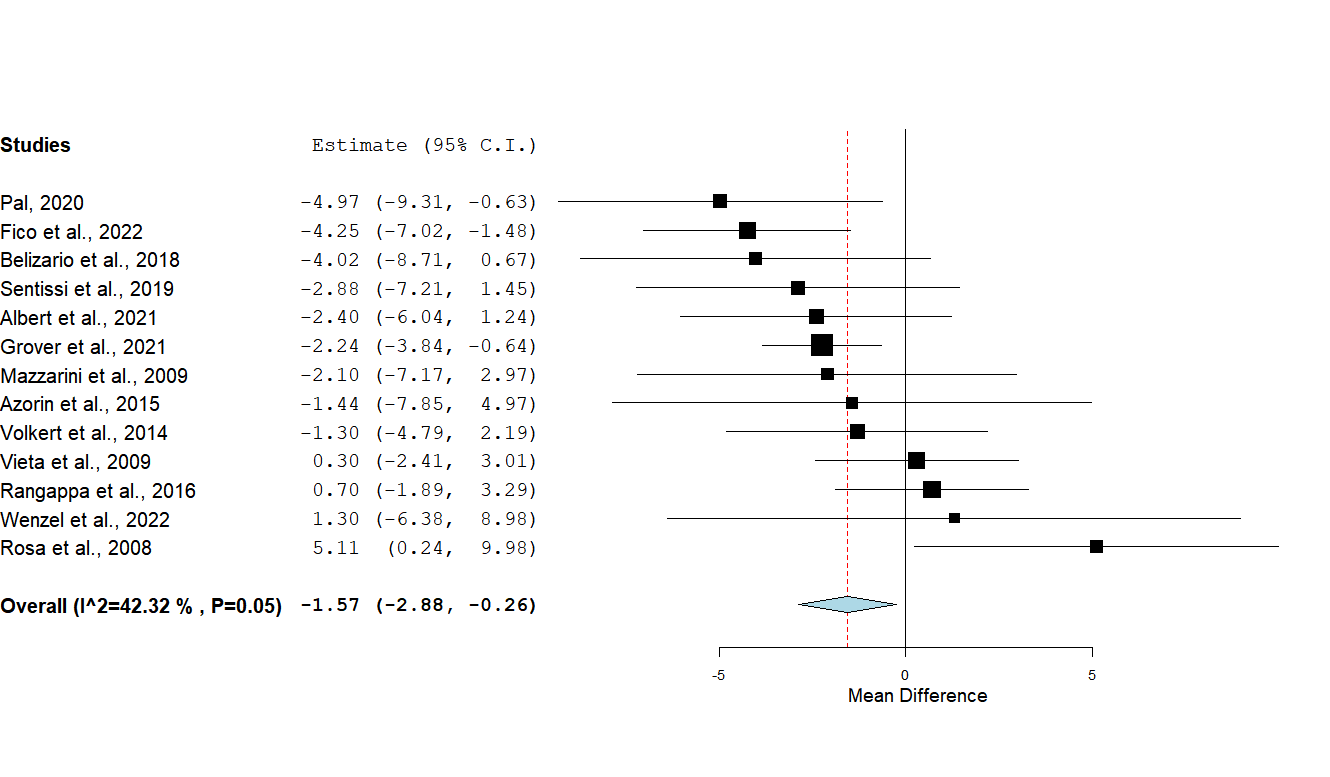 Supplementary Figure 7. Manic polarity of first episode in participants with a hypomanic/manic predominant polarity vs. those with a depressive predominant polarity.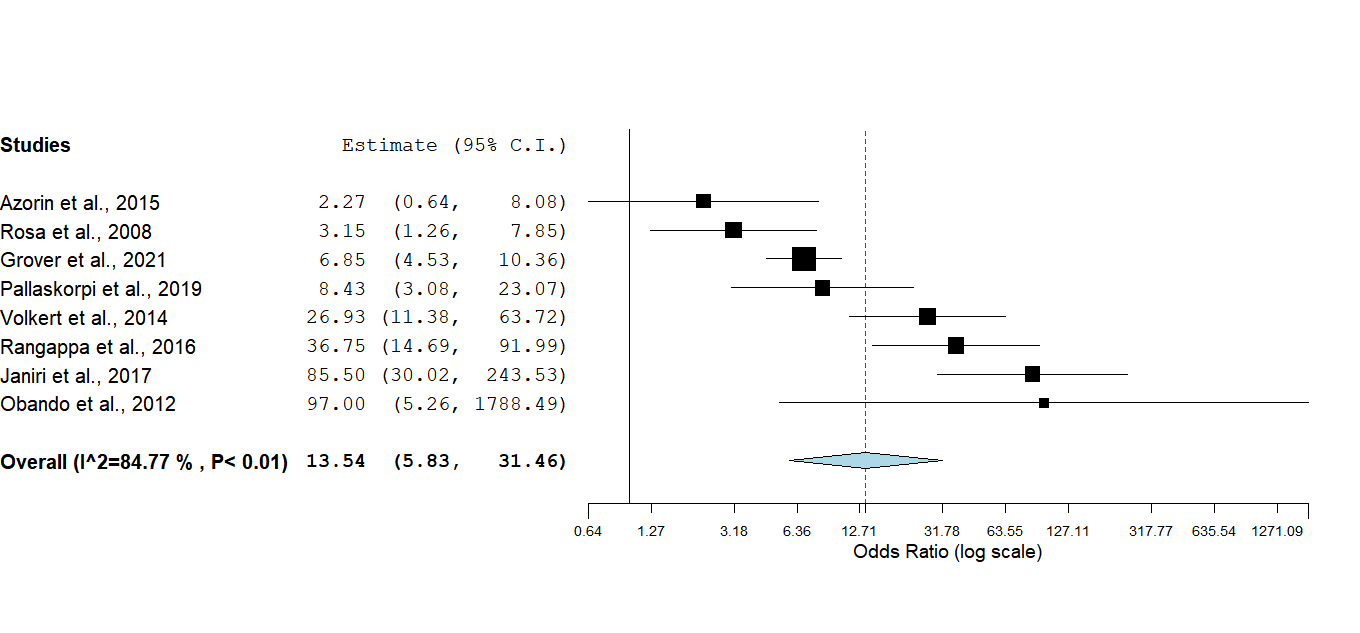 Supplementary Figure 8. Diagnosis of bipolar-I disorder in participants with a hypomanic/manic predominant polarity vs. those with a depressive predominant polarity.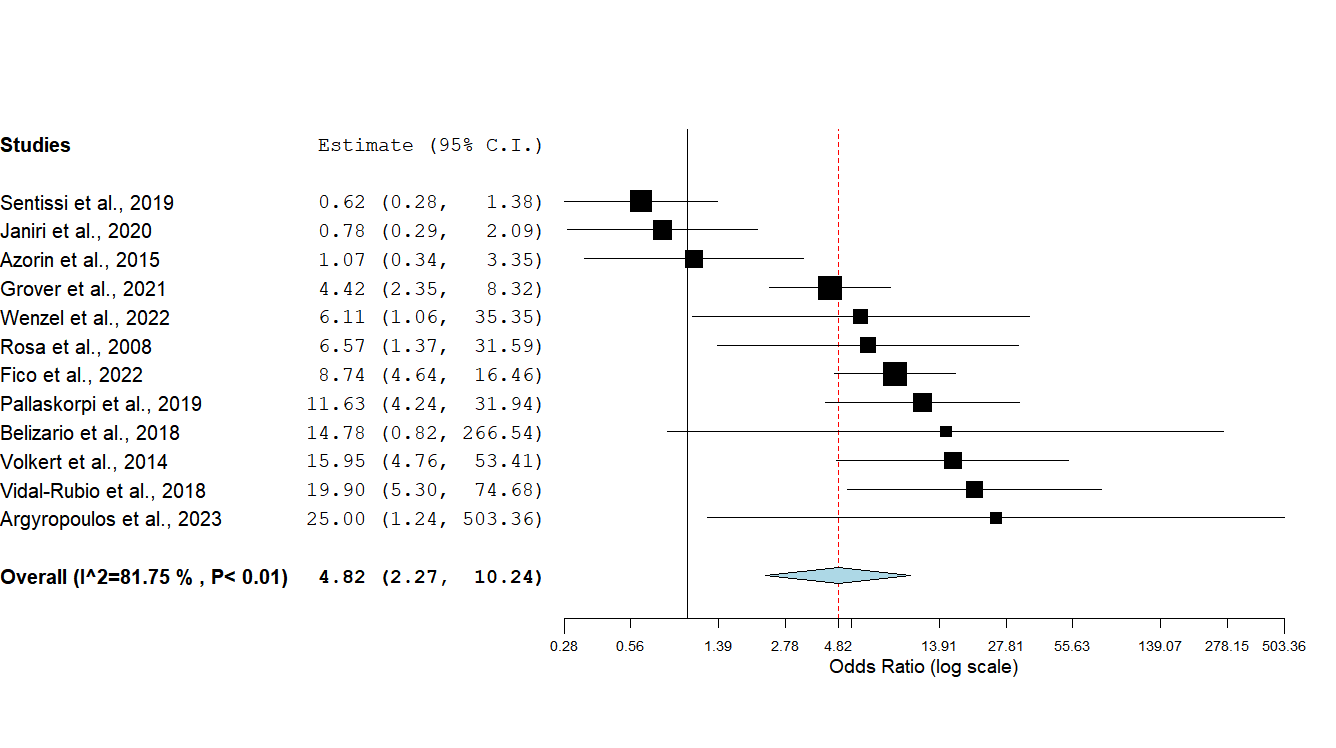 Supplementary Figure 9. Psychotic features in participants with a hypomanic/manic predominant polarity vs. those with a depressive predominant polarity.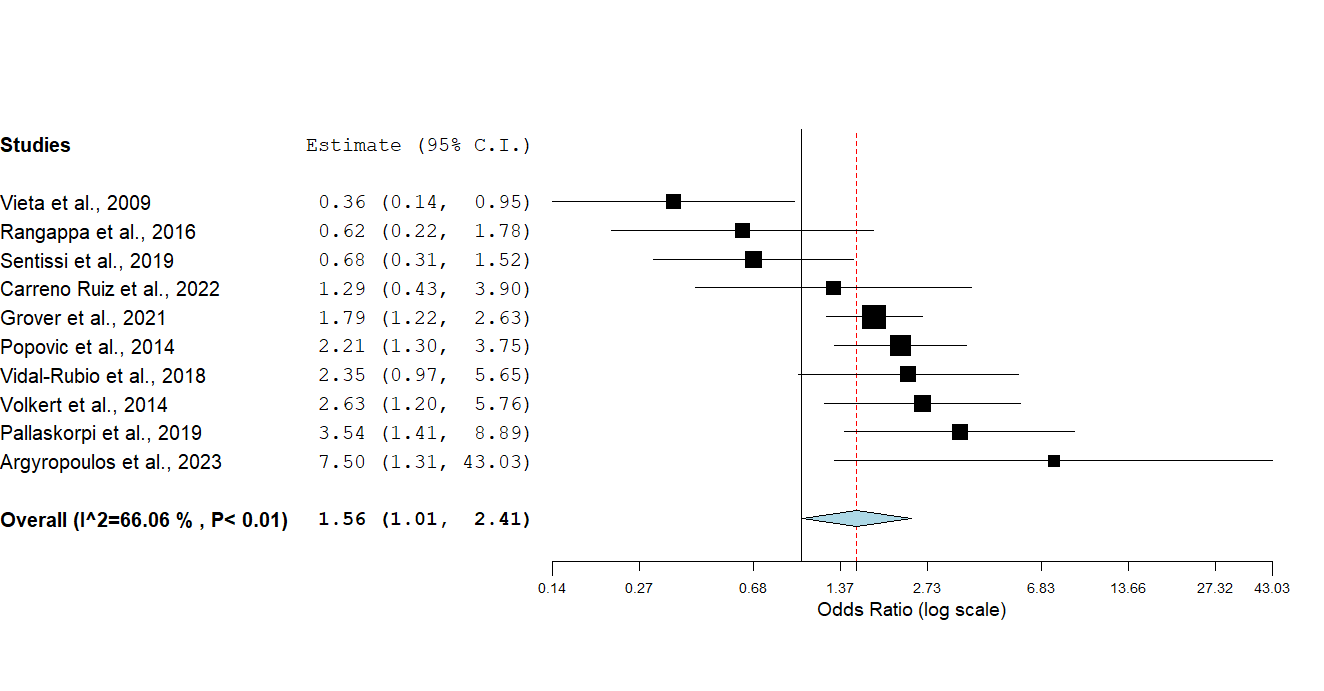 Variables associated with depressive predominant polaritySupplementary Figure 10. History of suicide attempts in participants with a depressive predominant polarity vs. those with a hypomanic/manic predominant polarity.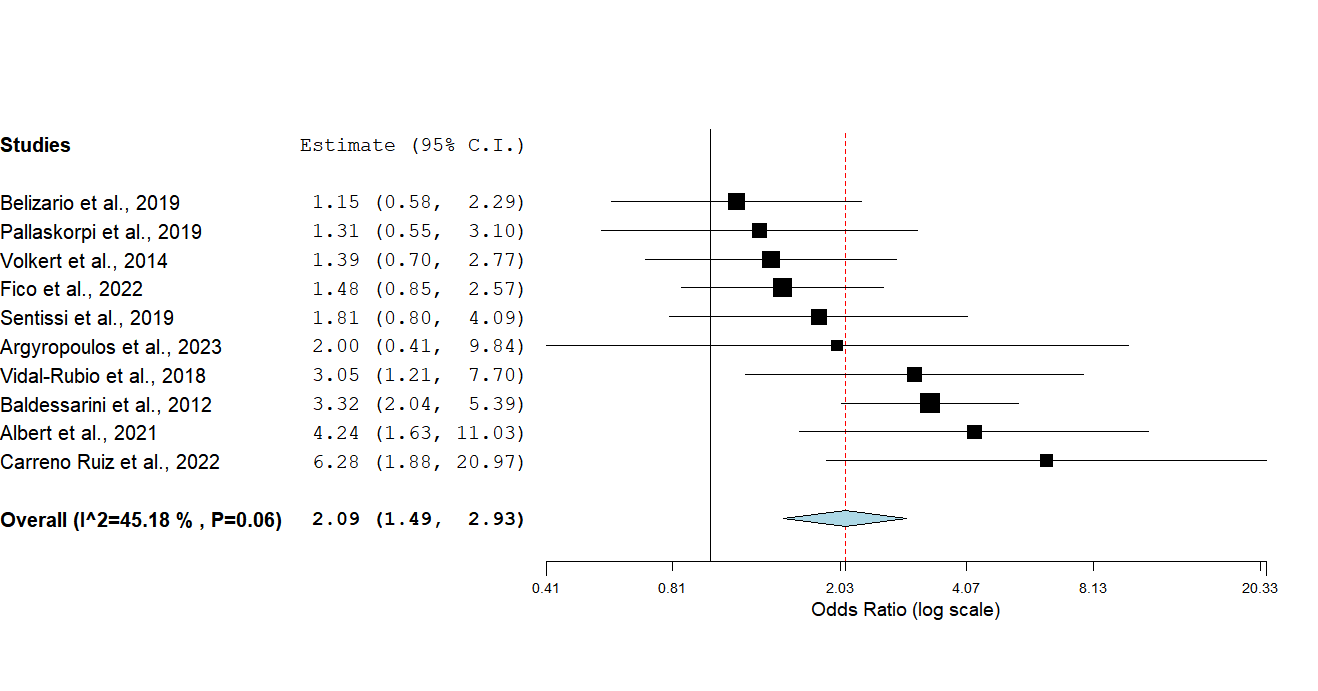 Supplementary Figure 11. Depressive polarity of first episode in participants with a depressive predominant polarity vs. those with a hypomanic/manic predominant polarity.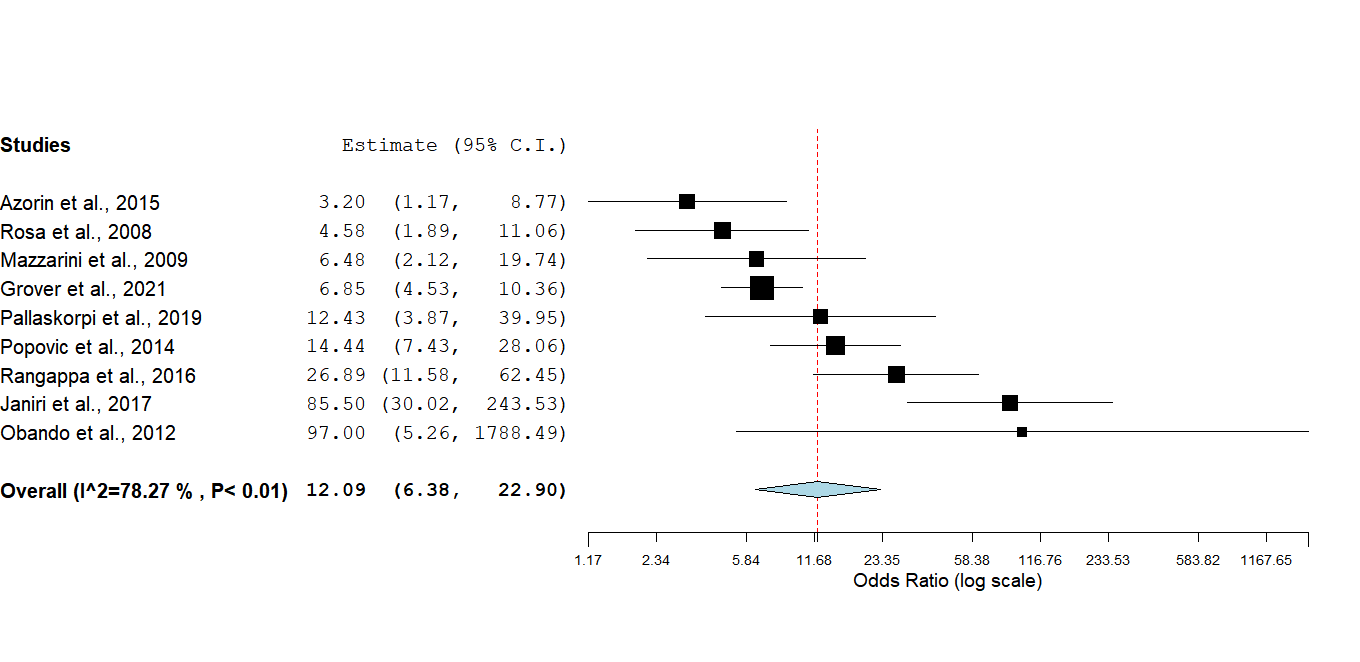 Supplementary Figure 12. Mean difference in number of mood episodes between participants with a depressive predominant polarity and those with a hypomanic/manic predominant polarity.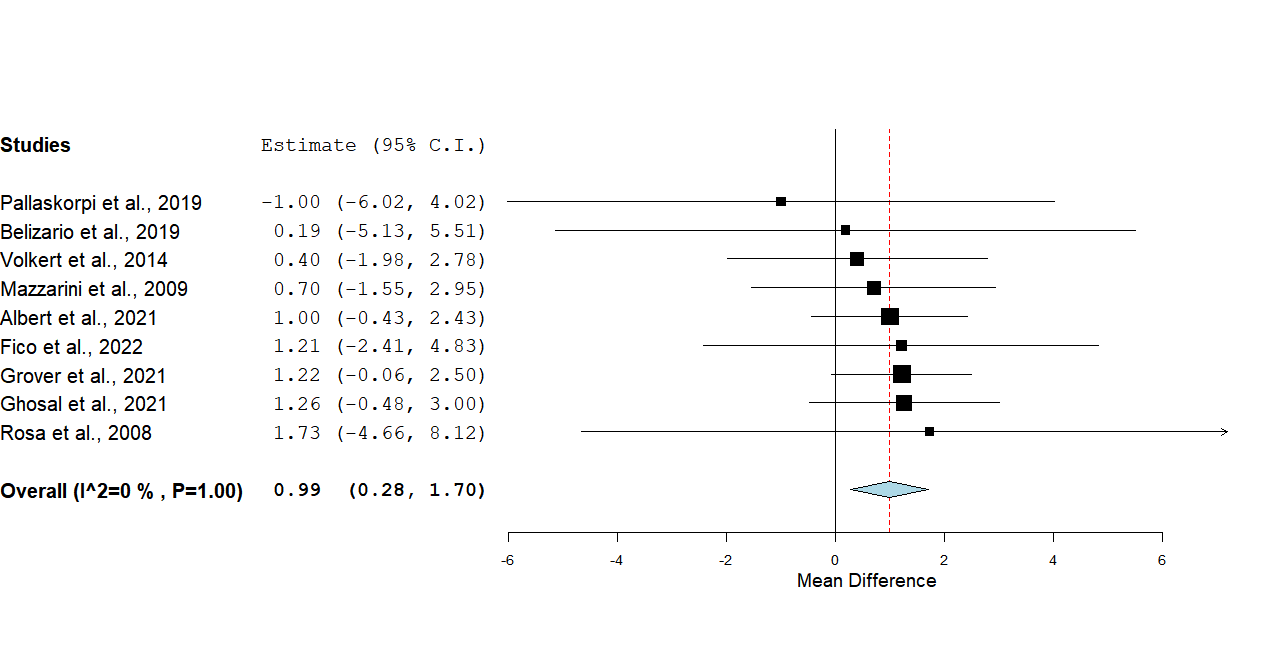 Supplementary Figure 13. Being in a relationship in participants with a depressive predominant polarity vs. those with a hypomanic/manic predominant polarity.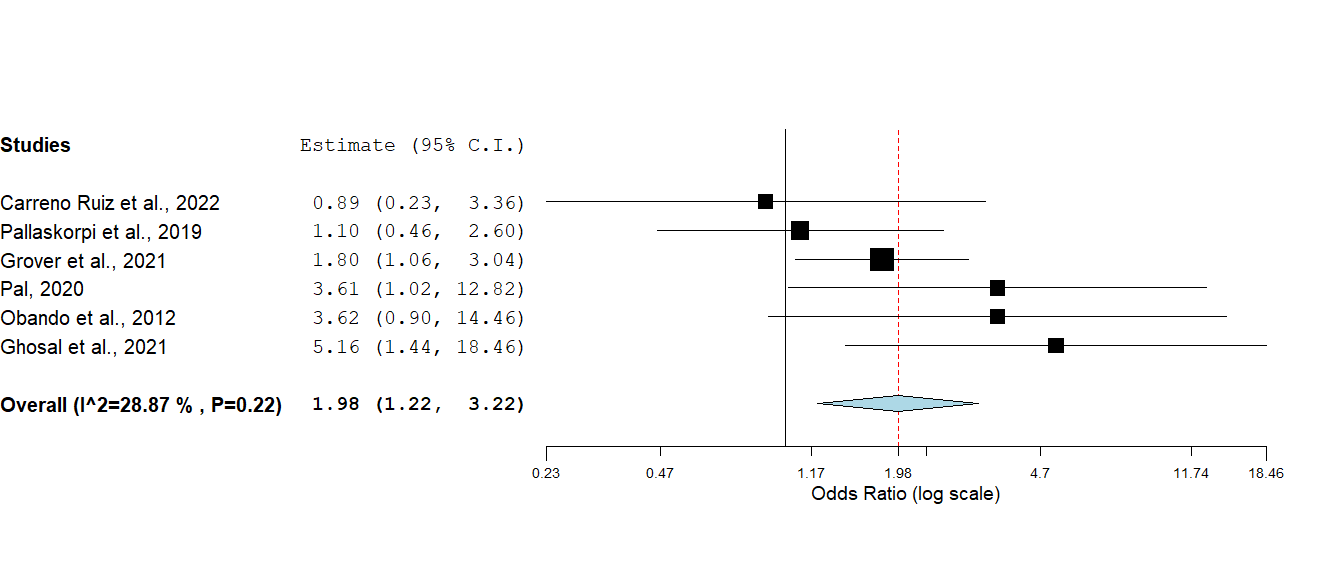 Variables not associated with any predominant polaritySupplementary Figure 14. Mean difference in years of education between participants with a hypomanic/manic predominant polarity and those with a depressive predominant polarity.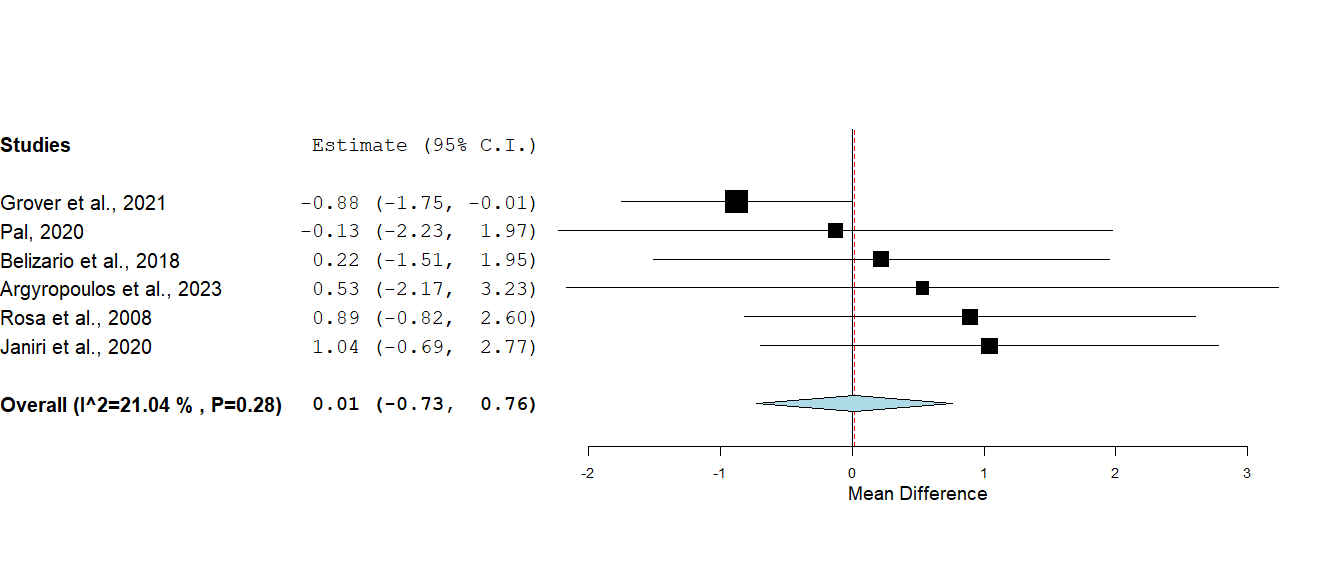 Supplementary Figure 15. Unemployment in participants with a hypomanic/manic predominant polarity vs. those with a depressive predominant polarity.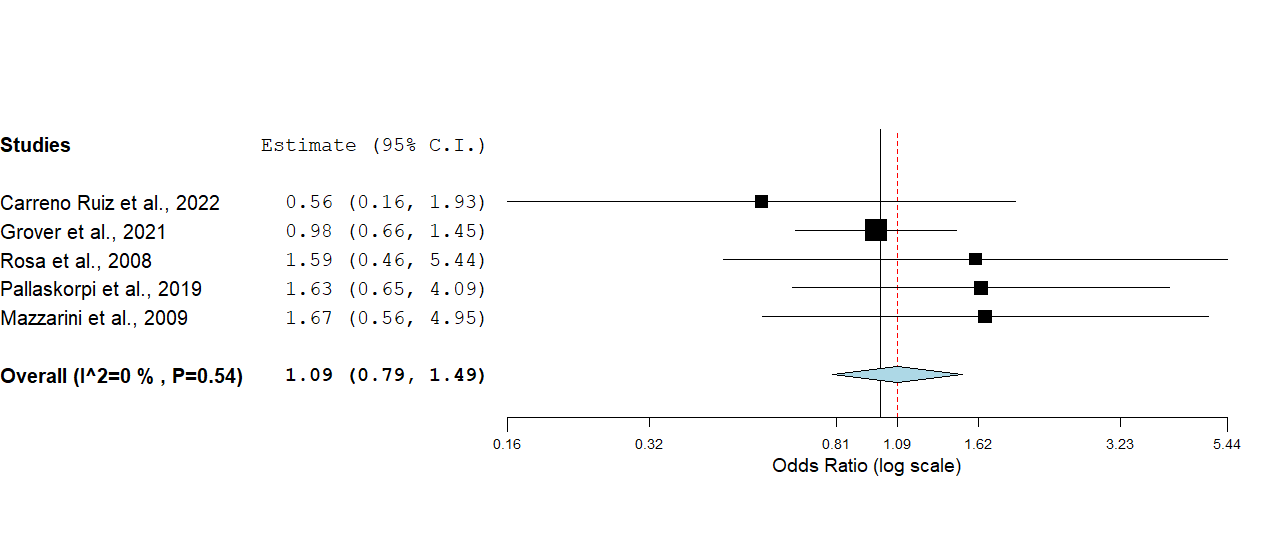 Supplementary Figure 16. Mean difference in duration of illness (years) between participants with a hypomanic/manic predominant polarity and those with a depressive predominant polarity.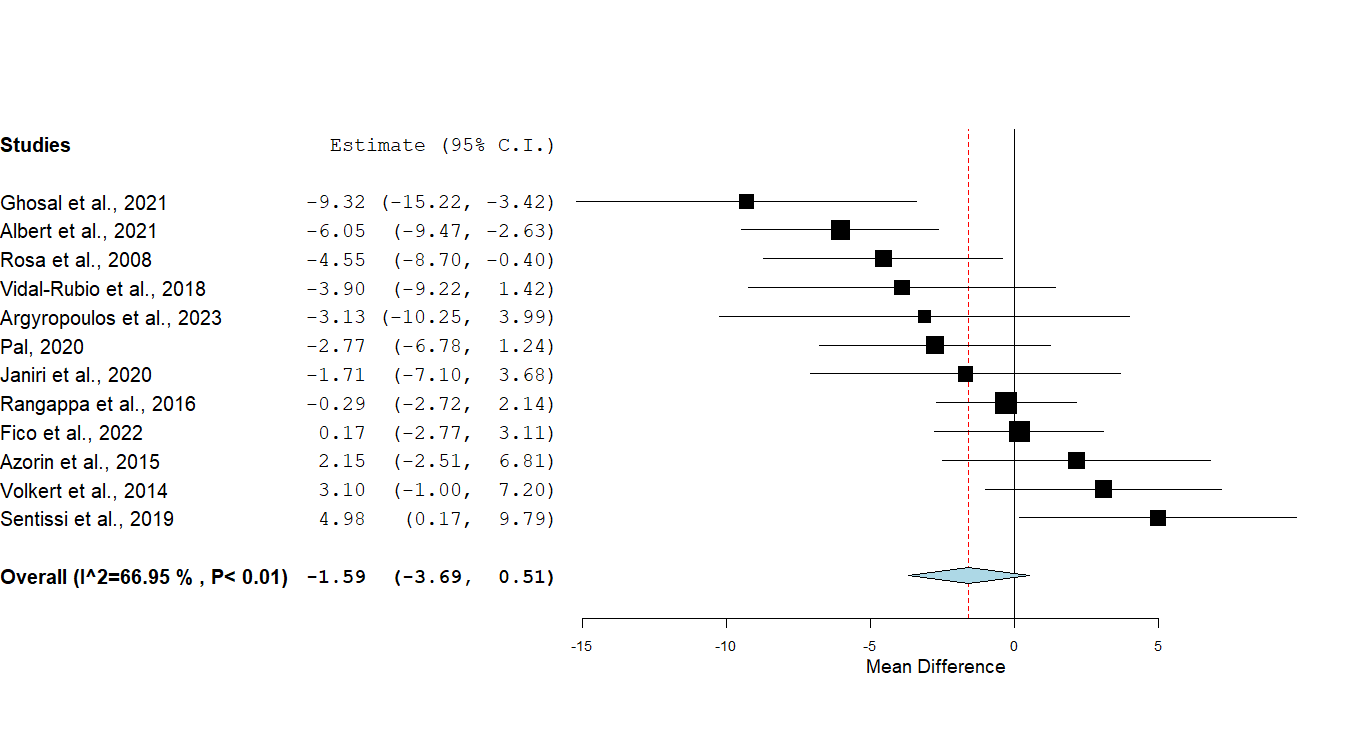 Supplementary Figure 17. Mixed polarity of episode in participants with a hypomanic/manic predominant polarity vs. those with a depressive predominant polarity.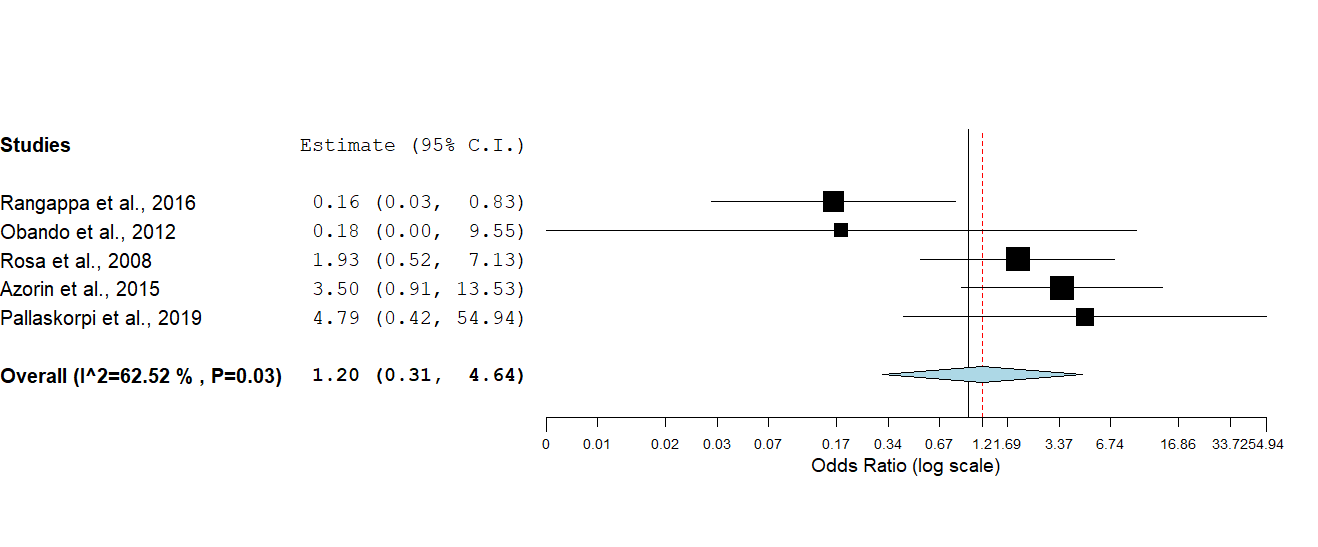 Supplementary Figure 18. Rapid cycling course in participants with a hypomanic/manic predominant polarity vs. those with a depressive predominant polarity.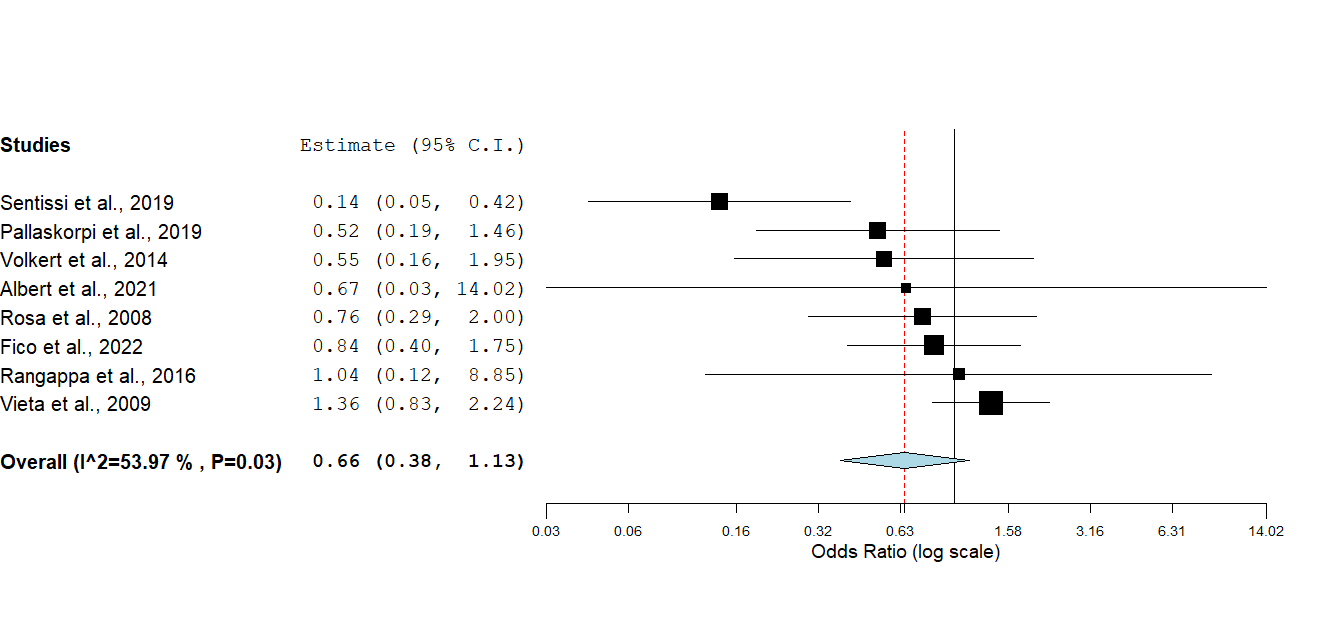 Supplementary Figure 19. Mean difference in number of hospital admission between participants with a hypomanic/manic predominant polarity and those with a depressive predominant polarity.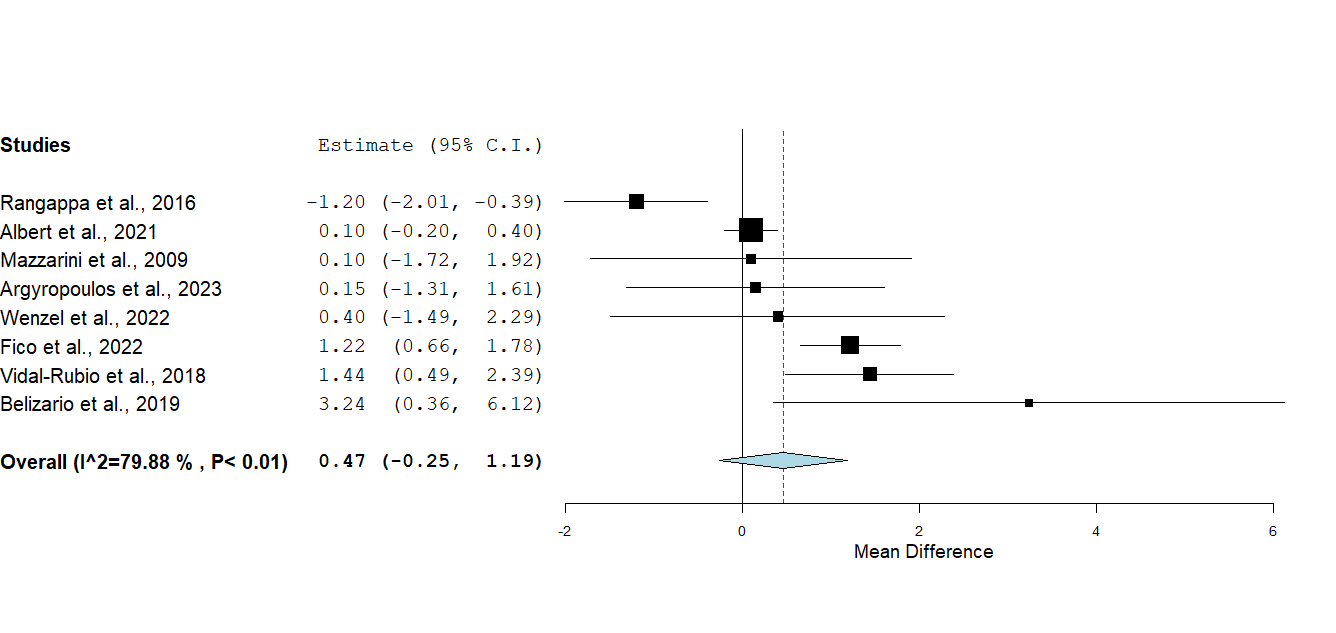 Supplementary Figure 20. Mean difference in number of suicide attempts between participants with a hypomanic/manic predominant polarity and those with a depressive predominant polarity.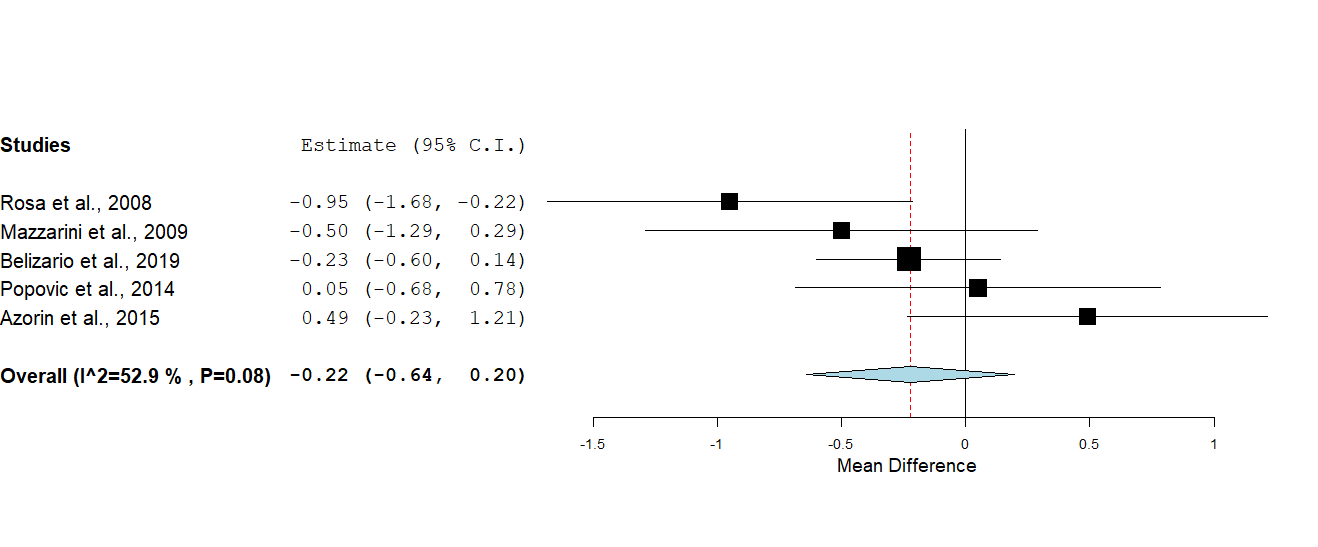 Supplementary Figure 21. Alcohol use disorder in participants with a hypomanic/manic predominant polarity vs. those with a depressive predominant polarity.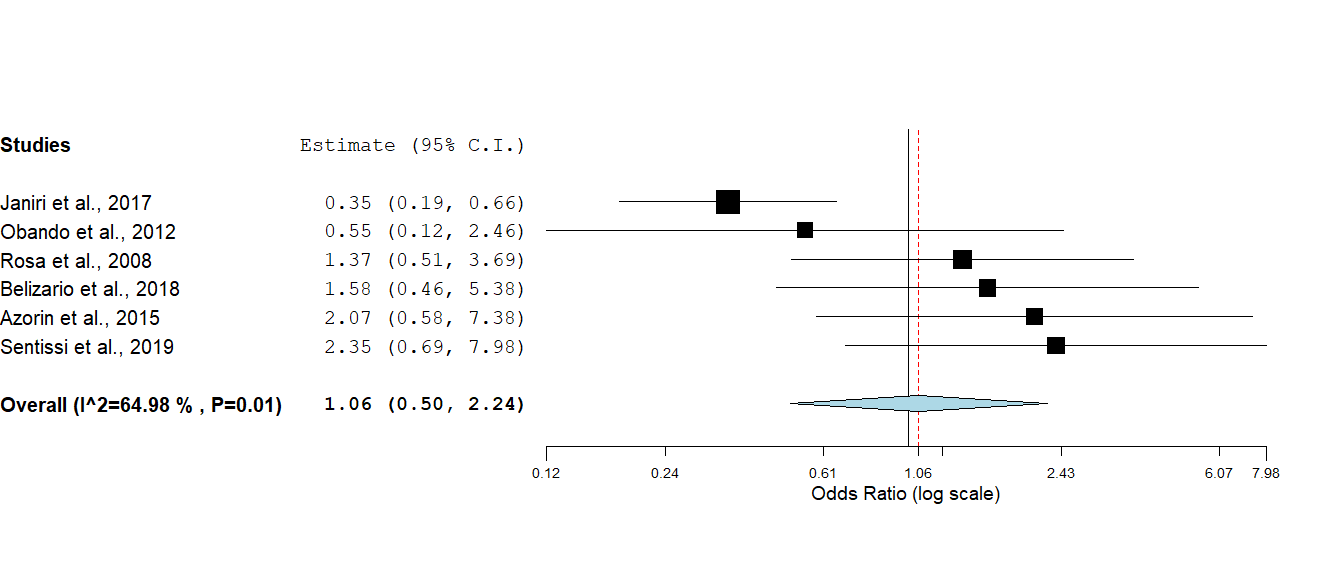 Supplementary Figure 22. Substance use disorder in participants with a hypomanic/manic predominant polarity vs. those with a depressive predominant polarity.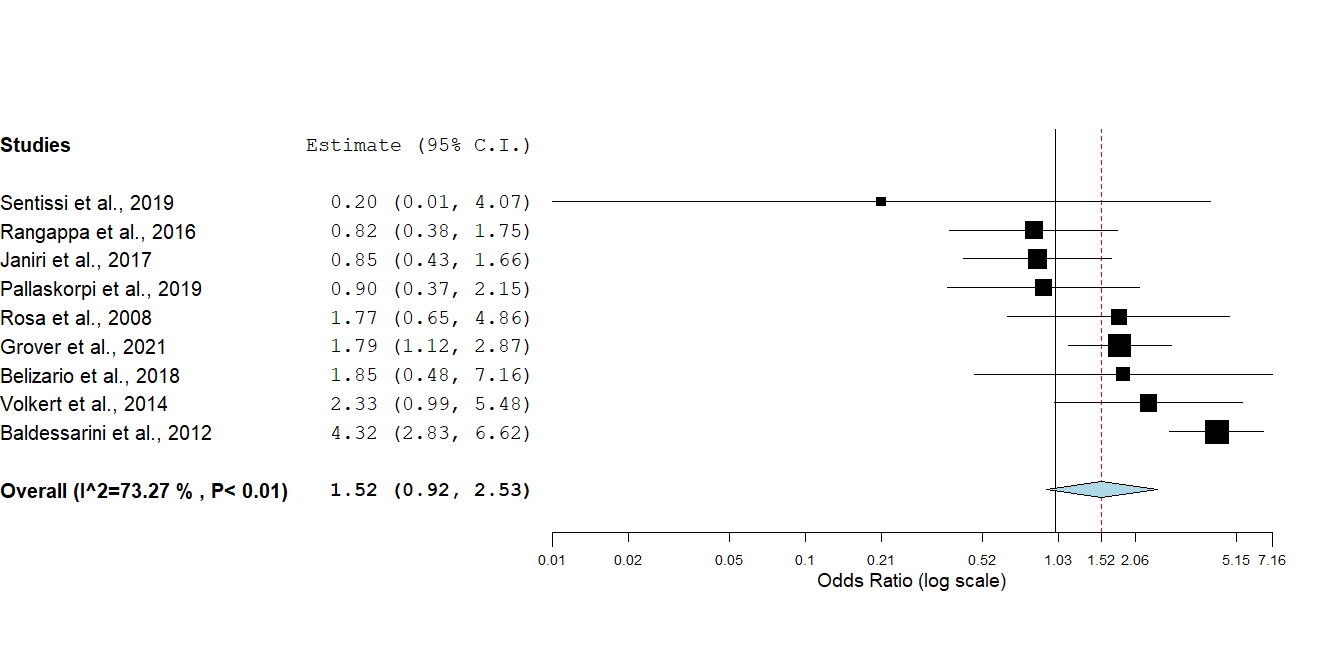 Supplementary Figure 23. Family history of bipolar disorder in participants with a hypomanic/manic predominant polarity vs. those with a depressive predominant polarity.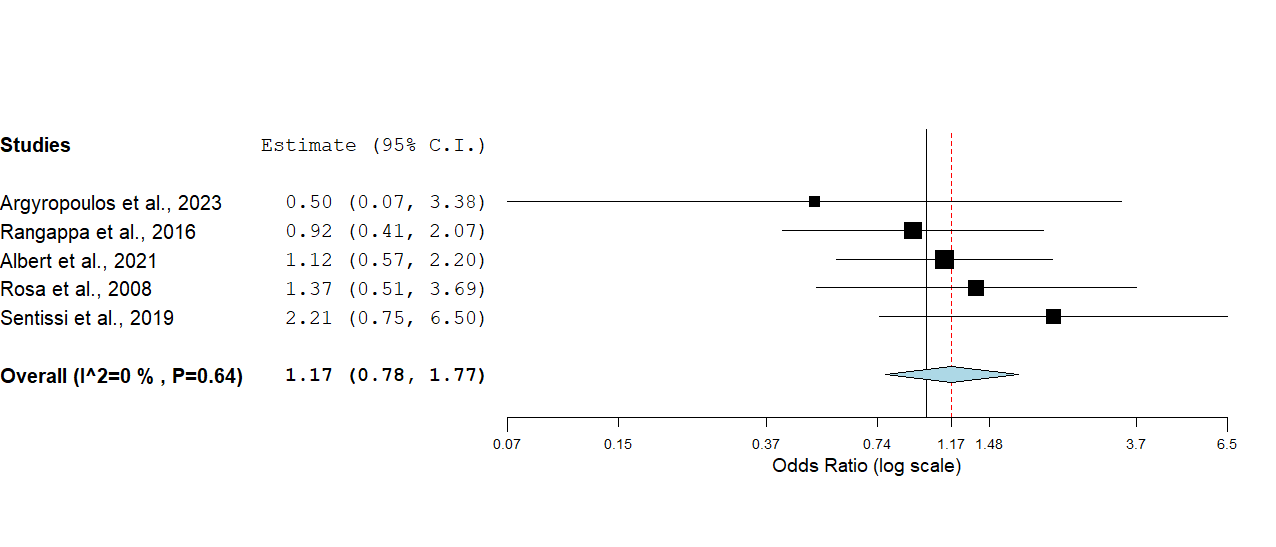 Supplementary Figure 24. Family history of affective disorders in participants with a hypomanic/manic predominant polarity vs. those with a depressive predominant polarity.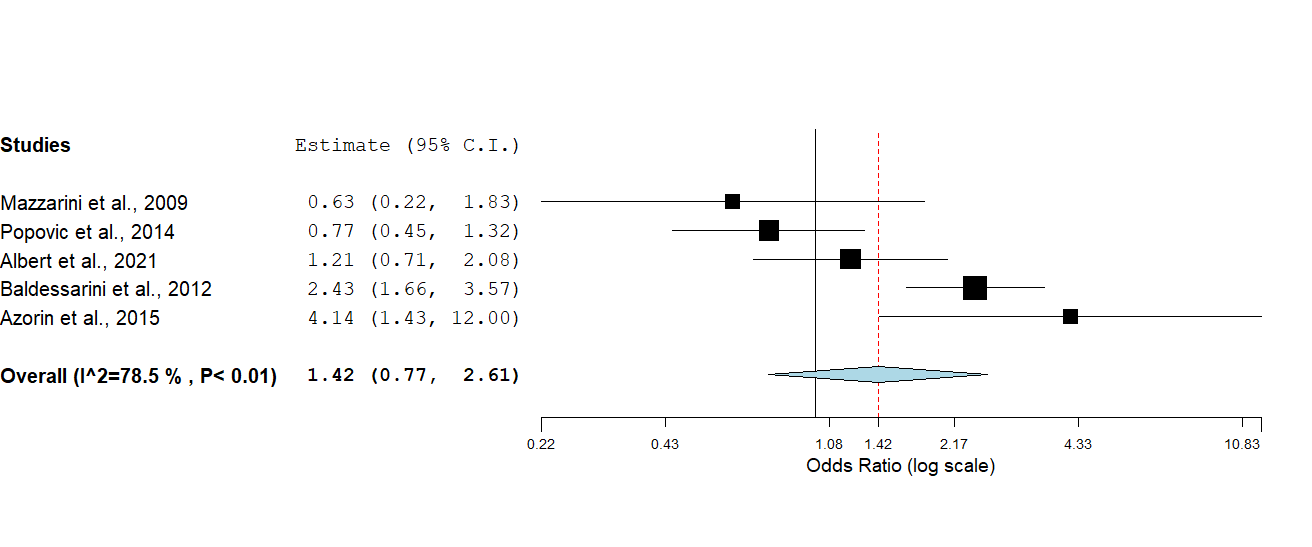 Supplementary Figure 25. Family history of suicide in participants with a hypomanic/manic predominant polarity vs. those with a depressive predominant polarity.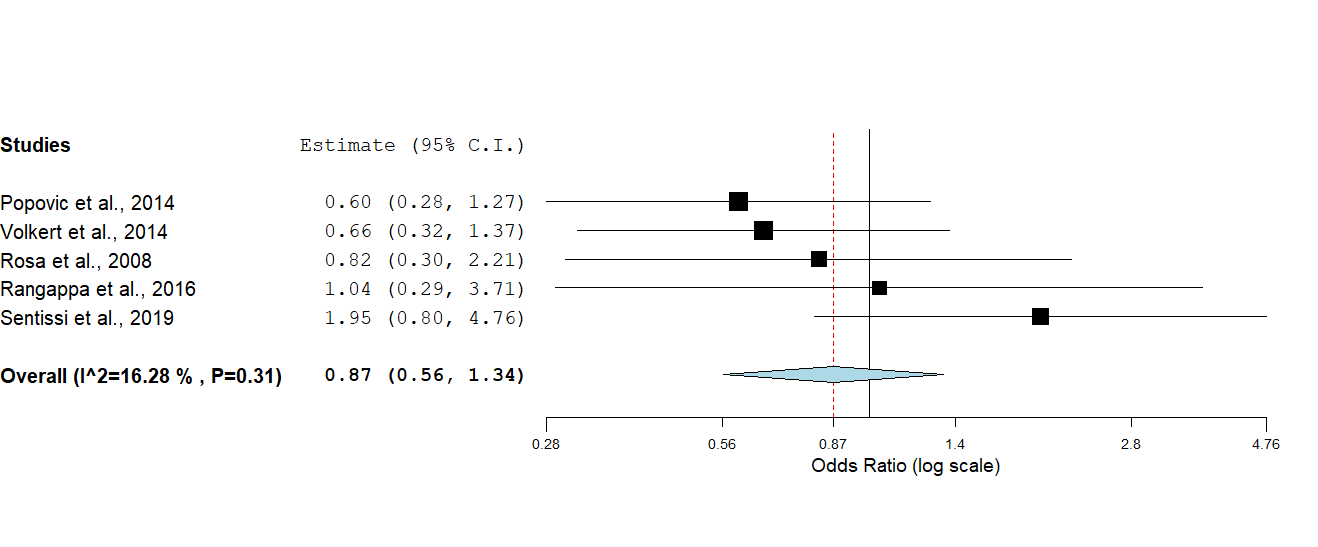 